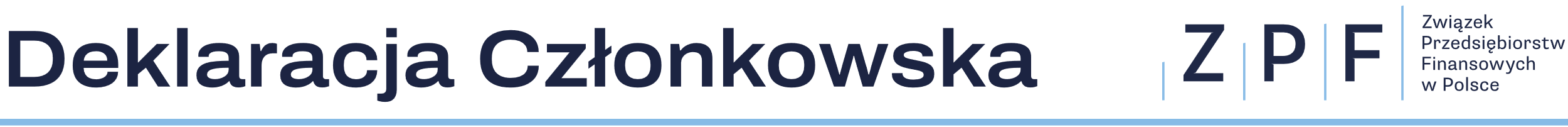 Deklaruję przystąpienie do Związku Przedsiębiorstw Finansowych w Polsce, zobowiązując się do przestrzegania statutu, Zasad Dobrych Praktyk, regulaminów 
oraz uchwał jej władz. Zobowiązuję się do przeprowadzenia samorządowego audytu etycznego, a także 
do regularnego opłacania składek członkowskich zgodnie z obowiązującymi w ZPF przepisami.(Nazwa przedsiębiorstwa)(Adres przedsiębiorstwa)Do reprezentowania naszej firmy w ZPF upoważniony(a) jest:(Imię i nazwisko osoby upoważnionej)(Stanowisko osoby upoważnionej)	(miejscowość, data)	(pieczęć i podpis osoby zarządzającej firmą)CZŁONKOWIE WPROWADZAJĄCYNazwa firmy:Osoba(y) rekomendująca(e) w imieniu zarządu:  data		  	    podpisNazwa firmy:Osoba(y) rekomendująca(e) w imieniu zarządu:  data		  	    podpis